«Об обеспечении безопасности населениясельского поселения «Койгородок» в периодс февраля по апрель 2016 года»В соответствии с пунктом 26 статьи 14 Федерального закона от 06.10.2003 г. № 131-ФЗ «Об общих принципах организации местного самоуправления в Российской Федерации»,   для предотвращения несчастных случаев от схода снежного покрова с крыш зданий подведомственных организаций  муниципального образования сельского поселения «Койгородок» в период с февраля по апрель 2016 года, руководствуясь письмом администрации МР «Койгородский» от 02.02.2016 года, а так же в связи с установившимся потеплением на территории сельского поселения «Койгородок»,ПОСТАНОВЛЯЮ:1. Рекомендовать руководителям организаций всех форм собственности, учреждений, предприятий, управляющих компаний, индивидуальным предпринимателям на территории сельского поселения «Койгородок»:1.1  срок до 9 февраля 2016 года: - произвести обследование зданий, объектов, жилого фонда на предмет определения объема работ и мест  по очистке крыш, зданий, подходов к объектам от снега, льда и наледи, представляющих угрозу травматизма населения, обрыва линии электропередач; - составить акты, подготовить план мероприятий и графики проведения работ, провести работы по очистке крыш от снега и льда. Копии планов мероприятий и графиков работ направить в администрацию сельского поселения «Койгородок»;- организовать размещение табличек и ограждений, предупреждающих о возможном сходе снега;- провести в трудовых коллективах инструктажи о мерах безопасности в период возможного падения снега и льда с крыш зданий и сооружений;- директору МОУ «СОШ с. Койгородок» обязать преподавателей ОБЖ, классных руководителей провести дополнительные инструктажи с учащимися о мерах безопасности в период возможного падения снега и льда с крыш зданий и сооружений;- заведующим МБДОУ обязать воспитателей групп провести дополнительные беседы с детьми о мерах безопасности в период возможного падения снега и льда с крыш зданий и сооружений;- провести разъяснительную работу в трудовых коллективах, с владельцами легкового автотранспорта о возможном повреждении техники во время схода снежной и ледяной массы с крыш зданий;        1.2  ежедневно: - проводить обследование зданий, объектов, жилого фонда на предмет определения объема работ и мест  по очистке крыш, зданий, подходов к объектам от снега, льда и наледи, представляющих угрозу травматизма населения, обрыва линии электропередач. Своевременно очищать крыши зданий, сооружений от снега и льда с  соблюдением всех мер безопасности и правил охраны труда.- проводить уборку, очищение от снега и льда, посыпку песком (возможно  применение противогололедных реагентов) прилегающей территории во время гололеда силами работников предприятий, организаций, учреждений и управляющих компаний;2. О всех случаях черезвычайной ситуации, связанной с падением снега и льда с крыш зданий, объектов и сооружений, незамедлительно сообщать по телефону 910-40.     3. Контроль за настоящим постановлением возлагаю на себя4. Данное постановление  вступает в силу с момента  опубликования на информационных стендах сельского поселения «Койгородок», официальном сайте администрации сельского поселения «Койгородок».        Глава сельского поселения «Койгородок»                                   А.А.ТебеньковКоми республика«Койгорт» сиктовмöдчöминлöнадминистрацияКоми республика«Койгорт» сиктовмöдчöминлöнадминистрацияКоми республика«Койгорт» сиктовмöдчöминлöнадминистрация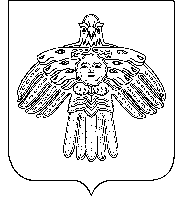 Администрациясельского поселения«Койгородок»Администрациясельского поселения«Койгородок»ПОСТАНОВЛЕНИЕот05 февраля 2016 г.№ № 04/02	с. Койгородок	с. Койгородок	с. Койгородок